КВН-2022Наша команда, можно сказать, знакомы зрителям. Мы постоянно участвуем играх КВН, которые проводятся уже третий сезон. Если кто-то продемонстрировал свои способности в финале в предыдущие годы, то наша команда вышла на заключительные испытания впервые. «Смеховирус» - наша команда один из таких. Название нашей  команды соответствует главной теме: смеховирусу.В этом сезоне за звание чемпиона и переходящий кубок боролись десять команд. Один из них   «Смеховирус» - мы-Беркет-Ключевцы.Среди всех сельских поселений первенство одержали мы.  Наша команда  удостоилась и кубка фестиваля клуба веселых и находчивых. В том, что наша команда выиграла, велика заслуга и главы поселения Рената Сибгатуллина. На сцене его увидели, как прекрасного танцора, певца, мастера художественного слова, ему присуще и чувство юмора.Ринату Махмутовичу Сибгатуллину был вручен    Благодарственное письмо главы района за поддержку культурных инициатив в Черемшанском муниципальном районе.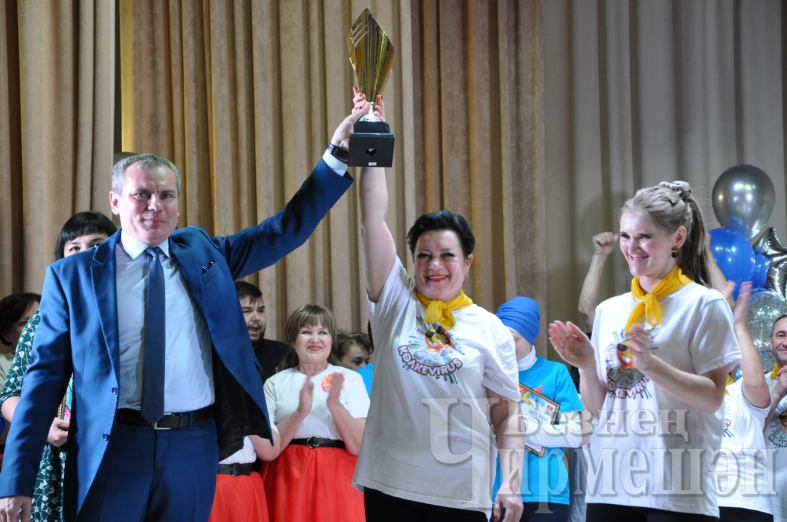 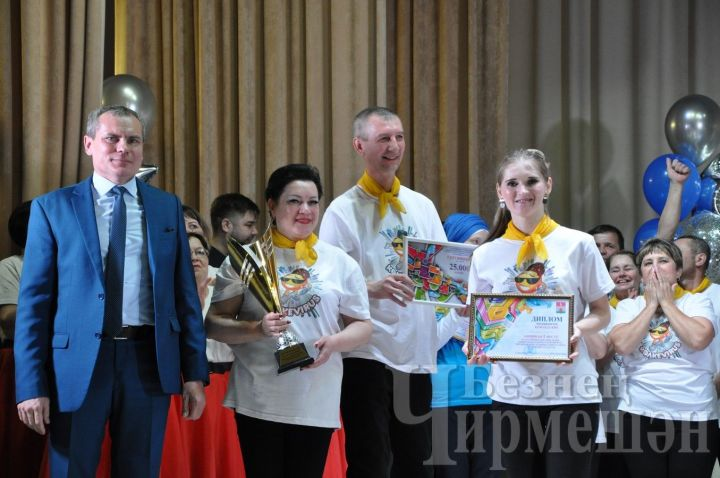 